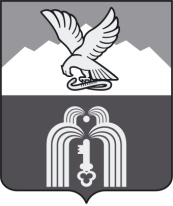 Р А С П О Р Я Ж Е Н И Е ПРЕДСЕДАТЕЛЯ ДУМЫ ГОРОДА ПЯТИГОРСКАСТАВРОПОЛЬСКОГО КРАЯ07.08.2015                                                    г.Пятигорск                                                  №33-рО внесении изменений в распоряжение председателя Думы города Пятигорска «О комиссии по соблюдению требований к служебному поведению муниципальных служащих Думы города Пятигорска и урегулированию конфликта интересов»В соответствии с Федеральным законом от 25 декабря 2008 года № 273-ФЗ «О противодействии коррупции», Указом Президента Российской Федерации от 1 июля 2010 года № 821 «О комиссиях по соблюдению требований к служебному поведению федеральных государственных служащих и урегулированию конфликта интересов», Постановлением Губернатора Ставропольского края от 30 августа 2010 года № 449 «О комиссиях по соблюдению требований к служебному поведению государственных гражданских служащих Ставропольского края и урегулированию конфликта интересов», рассмотрев представление заместителя прокурора города Пятигорска об устранении нарушений требований законодательства о муниципальной службе и противодействии коррупции от 28.07.2015 № 86-48-2015 с участием представителя прокуратуры города Пятигорска – старшего помощника прокурора города Пятигорска Ждановой А.О., 1. Внести в Приложение к распоряжению председателя Думы города Пятигорска от 28 мая 2013 года № 23-р «О комиссии по соблюдению требований к служебному поведению муниципальных служащих Думы города Пятигорска и урегулированию конфликта интересов» изменение, дополнив состав комиссии следующим членом комиссии: Абалдуева Наталья Васильевна – председатель общественной организации «Совет женщин города Пятигорска».2. Настоящее распоряжение вступает в силу со дня его подписания. ПредседательДумы города Пятигорска                                                                     Л.В. Похилько